Женева, 16 марта 2017	Уважаемая госпожа,
уважаемый господин,Альтернативный процесс утверждения (АПУ), определенный в Рекомендации МСЭ-Т А.8, распространяется на Рекомендации, которые не имеют политических или регламентарных последствий и которые поэтому не требуют официальных консультаций с Государствами-Членами (см. п. 246B Конвенции МСЭ).В Приложении 1 содержится перечень текстов, статус которых изменился по сравнению с предыдущими объявлениями об АПУ БСЭ.Если вы желаете представить замечания относительно какой-либо Рекомендации, рассматриваемой в соответствии с АПУ, рекомендуем Вам использовать онлайновую форму для представления замечаний по АПУ, которая размещена на странице этой Рекомендации в разделе веб-сайта МСЭ-Т, посвященном АПУ, по адресу: http://www.itu.int/ITU-T/aap/ (см. Приложение 2). Замечания можно представить иным способом, заполнив приведенную в Приложении 3 форму и направив ее в секретариат заинтересованной исследовательской комиссии.Просим принять к сведению, что не рекомендуется представлять замечания, являющиеся не чем иным, как поддержкой рассматриваемого текста.С уважением,Чхе Суб Ли
Директор Бюро стандартизации электросвязиПриложения: 3Annex 1(to TSB AAP-8)Status codes used in the AAP announcements:LC = Last CallLJ = Last Call Judgment (includes comment resolution)AR = Additional ReviewAJ = Additional Review Judgment (includes comment resolution)SG = For Study Group approvalA = ApprovedAT = Approved with typographic correctionsAC = Approved after Additional Review of CommentsNA = Not approvedTAP = Moved to TAP (ITU-T A.8 / § 5.2)ITU-T website entry page:http://www.itu.int/ITU-TAlternative approval process (AAP) welcome page:http://www.itu.int/ITU-T/aapinfoNote – A tutorial on the ITU-T AAP application is available under the AAP welcome pageITU-T website AAP Recommendation search page:http://www.itu.int/ITU-T/aap/Study Group web pages and contacts: Situation concerning Study Group 5 Recommendations under AAPSituation concerning Study Group 12 Recommendations under AAPSituation concerning Study Group 15 Recommendations under AAPSituation concerning Study Group 16 Recommendations under AAPAnnex 2(to TSB AAP-8)Using the on-line comment submission formComment submission1)	Go to AAP search Web page at http://www.itu.int/ITU-T/aap/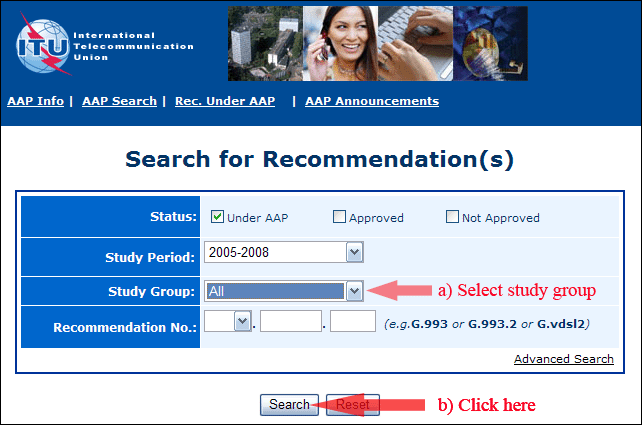 2)	Select your Recommendation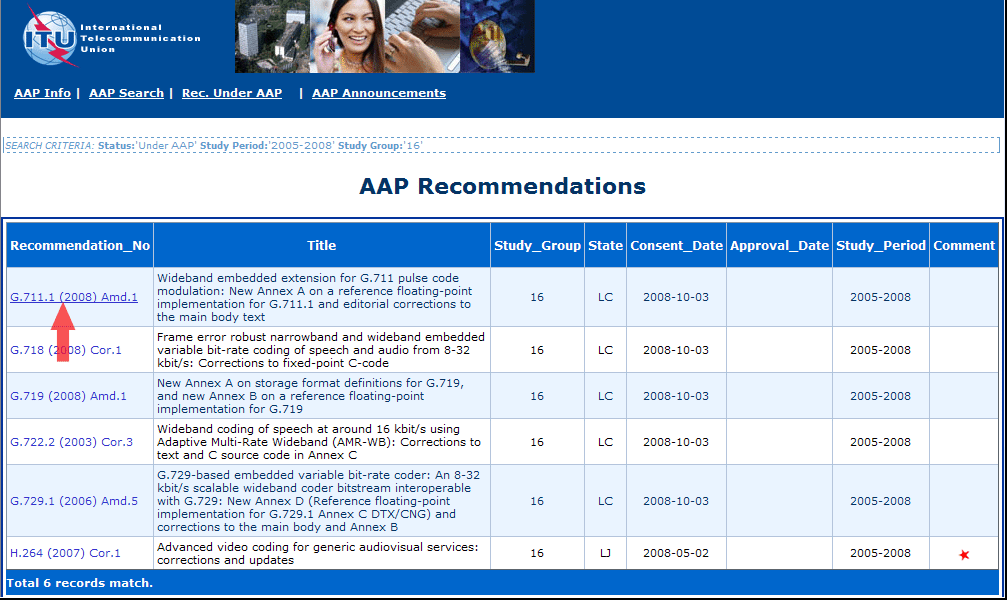 3)	Click the "Submit Comment" button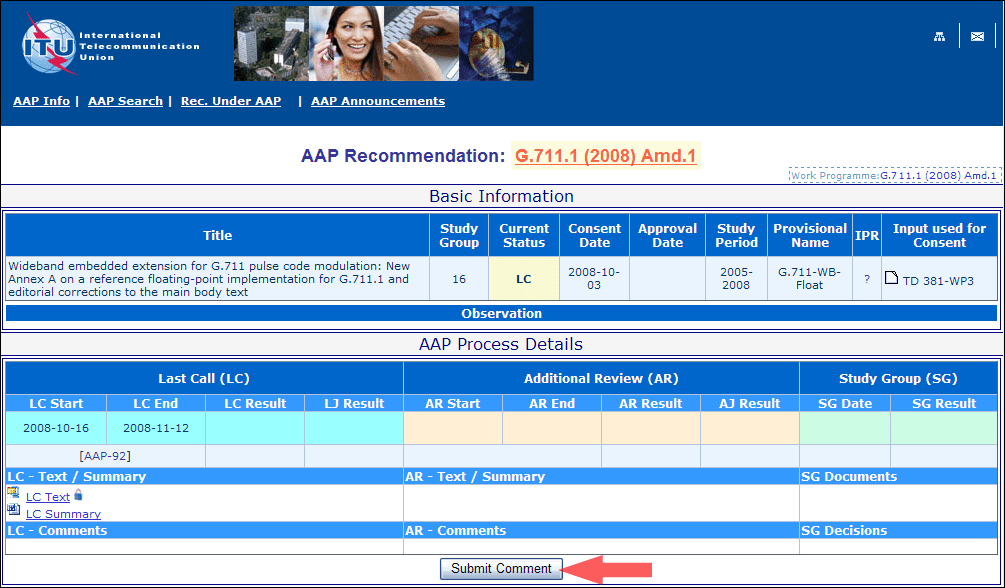 4)	Complete the on-line form and click on "Submit"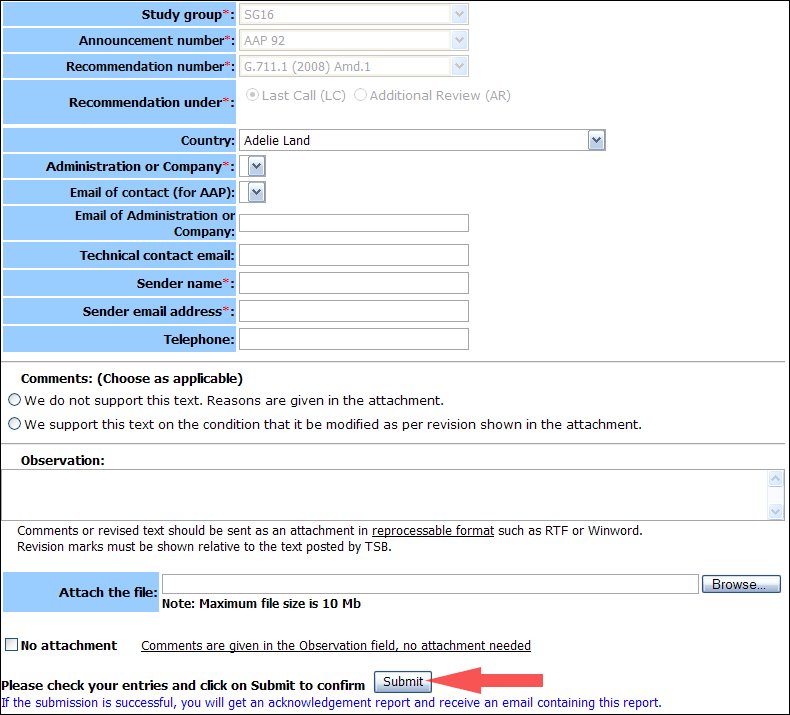 For more information, read the AAP tutorial on:	
http://www.itu.int/ITU-T/aapinfo/files/AAPTutorial.pdfAnnex 3(to TSB AAP-8)Recommendations under LC/AR – Comment submission form(Separate form for each Recommendation being commented upon)	 No attachment: Comments are given in the Observation field, no attachment neededTo be returned to:	 email: 	tsbsg....@itu.int
				[or fax +41 22 730 5853]
Comments or revised text should be sent as an attachment in RTF or WinWord format.
Revision marks must be shown relative to the text posted by TSB.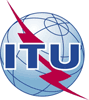 Международный союз электросвязиБюро стандартизации электросвязиОсн.:Тел.:Факс:Эл. почта:TSB AAP-8AAP/CL+41 22 730 5860+41 22 730 5853tsbdir@itu.int–	Администрациям Государств – Членов Союза;–	Членам Сектора МСЭ-Т;–	Ассоциированным членам МСЭ-ТКопии:–	Председателям и заместителям председателей Исследовательских комиссий МСЭ-Т;–	Директору Бюро Развития Электросвязи;–	Директору Бюро РадиосвязиПредмет:Положение относительно Рекомендаций, рассматриваемых в соответствии с альтернативным процессом утверждения (АПУ)SG 2http://www.itu.int/ITU-T/studygroups/com02tsbsg2@itu.intSG 3http://www.itu.int/ITU-T/studygroups/com03tsbsg3@itu.intSG 5http://www.itu.int/ITU-T/studygroups/com05tsbsg5@itu.intSG 9http://www.itu.int/ITU-T/studygroups/com09tsbsg9@itu.intSG 11http://www.itu.int/ITU-T/studygroups/com11tsbsg11@itu.intSG 12http://www.itu.int/ITU-T/studygroups/com12tsbsg12@itu.intSG 13http://www.itu.int/ITU-T/studygroups/com13tsbsg13@itu.intSG 15http://www.itu.int/ITU-T/studygroups/com15tsbsg15@itu.intSG 16http://www.itu.int/ITU-T/studygroups/com16tsbsg16@itu.intSG 17http://www.itu.int/ITU-T/studygroups/com17tsbsg17@itu.intSG 20http://www.itu.int/ITU-T/studygroups/com20tsbsg20@itu.intRec #TitleLast Call (LC) PeriodLast Call (LC) PeriodLast Call (LC) PeriodLast Call (LC) PeriodAdditional Review (AR) PeriodAdditional Review (AR) PeriodAdditional Review (AR) PeriodAdditional Review (AR) PeriodStatusRec #TitleLC StartLC EndLC
ResultLJ
ResultAR StartAR EndAR
ResultAJ
ResultStatusL.1331 (L.mnee)Assessment of mobile network energy efficiency (Summary)2016-11-162016-12-13LJAR2017-03-162017-04-05ARRec #TitleLast Call (LC) PeriodLast Call (LC) PeriodLast Call (LC) PeriodLast Call (LC) PeriodAdditional Review (AR) PeriodAdditional Review (AR) PeriodAdditional Review (AR) PeriodAdditional Review (AR) PeriodStatusRec #TitleLC StartLC EndLC
ResultLJ
ResultAR StartAR EndAR
ResultAJ
ResultStatusE.802 Amd.1Amendment 1 New Annex A on guidelines on selection of representative samples (Summary)2017-02-012017-02-28A A E.811 (E.QMME)Quality measurement strategy in major events (Summary)2017-02-012017-02-28A A E.847 (G.PoiCong)Quality of service norms for time-division multiplexing interconnection between telecom networks (Summary)2017-02-012017-02-28A A P.381Technical requirements and test methods for the universal wired headset or headphone interface of digital mobile terminals (Summary)2017-02-012017-02-28A A P.501Test signals for use in telephonometry (Summary)2017-02-012017-02-28A A P.1100Narrowband hands-free communication in motor vehicles (Summary)2017-02-012017-02-28A A P.1110Wideband hands-free communication in motor vehicles (Summary)2017-02-012017-02-28A A P.1120 (P.carSFS)Super-WideBand (SWB) and FullBand (FB) stereo hands-free communication in motor vehicles (Summary)2017-02-012017-02-28A A P.1140 (P.emergency)Speech Quality Requirements for Emergency Calls (Summary)2017-02-012017-02-28A A P.1310 (P.SAM)Spatial audio meetings quality evaluation (Summary)2017-02-012017-02-28A A Y.1545.1 (Y.FMIPQoS)Framework for Monitoring the QoS of IP network services (Summary)2017-02-012017-02-28A A Rec #TitleLast Call (LC) PeriodLast Call (LC) PeriodLast Call (LC) PeriodLast Call (LC) PeriodAdditional Review (AR) PeriodAdditional Review (AR) PeriodAdditional Review (AR) PeriodAdditional Review (AR) PeriodStatusRec #TitleLC StartLC EndLC
ResultLJ
ResultAR StartAR EndAR
ResultAJ
ResultStatusG.994.1 (2012) Amd.8Handshake procedures for digital subscriber line transceivers: Amendment 8 (Summary)2016-10-012016-10-28LJAR2017-03-162017-04-05ARG.997.2 (2015) Amd.3Physical layer management for G.fast transceivers: Amendment 3 (Summary)2016-10-012016-10-28LJAR2017-03-162017-04-05ARG.9701 (2014) Amd.3Fast access to subscriber terminals (G.fast) - Physical layer specification: Amendment 3 (Summary)2016-10-012016-10-28LJAR2017-03-162017-04-05ARG.9701 (2014) Cor.3Fast access to subscriber terminals (G.fast) - Physical layer specification: Corrigendum 3 (Summary)2016-10-012016-10-28LJAR2017-03-162017-04-05ARRec #TitleLast Call (LC) PeriodLast Call (LC) PeriodLast Call (LC) PeriodLast Call (LC) PeriodAdditional Review (AR) PeriodAdditional Review (AR) PeriodAdditional Review (AR) PeriodAdditional Review (AR) PeriodStatusRec #TitleLC StartLC EndLC
ResultLJ
ResultAR StartAR EndAR
ResultAJ
ResultStatusF.743.4 (F.VCDN-Reqs)Functional requirements for virtual content delivery networks (Summary)2017-02-012017-02-28A A F.746.4 (F.DICN-Reqs)Requirements for deployment of information centric networks (Summary)2017-02-012017-02-28A A F.747.9 (F.EMS-Arch)Requirements and architecture for energy management services (Summary)2017-02-012017-02-28A A F.749.2 (F.VG-REQ)Service requirements for vehicle gateway platforms (Summary)2017-02-012017-02-28A A F.921 (H.ACC-ANPV)Audio-based network navigation system for persons with vision impairment (Summary)2017-02-012017-02-28ATATH.222.0 (2014) Amd.3 Cor.1Information technology - Generic coding of moving pictures and associated audio information: Systems: Carriage of green metadata in MPEG-2 systems: Syntax correction for the green extension descriptor (Summary)2017-02-012017-02-28A A H.222.0 (2014) Amd.7Information technology - Generic coding of moving pictures and associated audio information: Systems: Virtual segmentation (Summary)2017-02-012017-02-28A A H.222.0 (2014) Amd.8Information technology - Generic coding of moving pictures and associated audio information: Systems: Signalling HDR and WCG video content in MPEG-2 systems (Summary)2017-02-012017-02-28A A H.222.0 (2014) Cor.2Information technology - Generic coding of moving pictures and associated audio information: Systems: STD buffer sizes for HEVC and miscellaneous editorial issues (Summary)2017-02-012017-02-28A A H.264 (V12)Advanced video coding for generic audiovisual services (Summary)2017-03-162017-04-12LCH.625Architecture for network-based speech-to-speech translation services (Summary)2017-02-012017-02-28A A H.627.1 (H.VSM-prot)Protocols for mobile visual surveillance (Summary)2017-02-012017-02-28A A H.702 (2015) Cor.1Accessibility profiles for IPTV systems: Various corrections and clarifications (Summary)2017-02-012017-02-28A A H.763.2 (H.IPTV-MAFR.10)Scalable vector graphics for IPTV services (Summary)2017-02-012017-02-28A A H.821Conformance of ITU-T H.810 personal health system: Healthcare information system interface (Summary)2017-03-162017-04-12LCH.830.1Conformance of ITU-T H.810 personal health system: Services interface Part 1: Web services interoperability: Health & Fitness Service Sender (Summary)2017-03-162017-04-12LCH.830.10Conformance of ITU-T H.810 personal health system: Services interface Part 10: hData Observation Upload: Health & Fitness Service Receiver (Summary)2017-03-162017-04-12LCH.830.11Conformance of ITU-T H.810 personal health system: Services interface Part 11: Questionnaires: Health & Fitness Service Sender (Summary)2017-03-162017-04-12LCH.830.12Conformance of ITU-T H.810 personal health system: Services interface Part 12: Questionnaires: Health & Fitness Service Receiver (Summary)2017-03-162017-04-12LCH.830.2Conformance of ITU-T H.810 personal health system: Services interface Part 2: Web services interoperability: Health & Fitness Service Receiver (Summary)2017-03-162017-04-12LCH.830.3Conformance of ITU-T H.810 personal health system: Services interface Part 3: SOAP/ATNA: Health & Fitness Service Sender (Summary)2017-03-162017-04-12LCH.830.4Conformance of ITU-T H.810 personal health system: Services interface Part 4: SOAP/ATNA: Health & Fitness Service Receiver (Summary)2017-03-162017-04-12LCH.830.5Conformance of ITU-T H.810 personal health system: Services interface Part 5: PCD-01 HL7 Messages: Health & Fitness Service Sender (Summary)2017-03-162017-04-12LCH.830.6Conformance of ITU-T H.810 personal health system: Services interface Part 6: PCD-01 HL7 Messages: Health & Fitness Service Receiver (Summary)2017-03-162017-04-12LCH.830.7Conformance of ITU-T H.810 personal health system: Services interface Part 7: Consent Management: Health & Fitness Service Sender (Summary)2017-03-162017-04-12LCH.830.8Conformance of ITU-T H.810 personal health system: Services interface Part 8: Consent Management: Health & Fitness Service Receiver (Summary)2017-03-162017-04-12LCH.830.9Conformance of ITU-T H.810 personal health system: Services interface Part 9: hData Observation Upload: Health & Fitness Service Sender (Summary)2017-03-162017-04-12LCH.840Conformance of ITU-T H.810 personal health system: Personal Health Devices interface: USB host (Summary)2017-03-162017-04-12LCH.841Conformance of ITU-T H.810 personal health system: Personal Health Devices interface Part 1: Optimized Exchange Protocol: Personal Health Device (Summary)2017-03-162017-04-12LCH.842Conformance of ITU-T H.810 personal health system: Personal Health Devices interface Part 2: Optimized Exchange Protocol: Personal Health Gateway (Summary)2017-03-162017-04-12LCH.843Conformance of ITU-T H.810 personal health system: Personal Health Devices interface Part 3: Continua Design Guidelines: Personal Health Device (Summary)2017-03-162017-04-12LCH.844Conformance of ITU-T H.810 personal health system: Personal Health Devices interface Part 4: Continua Design Guidelines: Personal Health Gateway (Summary)2017-03-162017-04-12LCH.845.1Conformance of ITU-T H.810 personal health system: Personal Health Devices interface Part 5A: Weighing scales (Summary)2017-03-162017-04-12LCH.845.10Conformance of ITU-T H.810 personal health system: Personal Health Devices interface Part 5I: Insulin Pump (Summary)2017-03-162017-04-12LCH.845.11Conformance of ITU-T H.810 personal health system: Personal Health Devices interface Part 5K: Peak expiratory flow monitor (Summary)2017-03-162017-04-12LCH.845.12Conformance of ITU-T H.810 personal health system: Personal Health Devices interface Part 5L: Body composition analyser (Summary)2017-03-162017-04-12LCH.845.13Conformance of ITU-T H.810 personal health system: Personal Health Devices interface Part 5M: Basic electrocardiograph (Summary)2017-03-162017-04-12LCH.845.14Conformance of ITU-T H.810 personal health system: Personal Health Devices interface Part 5N: International normalized ratio (Summary)2017-03-162017-04-12LCH.845.15Conformance of ITU-T H.810 personal health system: Personal Health Devices interface Part 5O: Sleep apnoea breathing therapy equipment (Summary)2017-03-162017-04-12LCH.845.16Conformance of ITU-T H.810 personal health system: Personal Health Devices interface Part 5P: Continuous glucose monitor (Summary)2017-03-162017-04-12LCH.845.2Conformance of ITU-T H.810 personal health system: Personal Health Devices interface Part 5B: Glucose meter (Summary)2017-03-162017-04-12LCH.845.3Conformance of ITU-T H.810 personal health system: Personal Health Devices interface Part 5C: Pulse oximeter (Summary)2017-03-162017-04-12LCH.845.4Conformance of ITU-T H.810 personal health system: Personal Health Devices interface Part 5D: Blood pressure monitor (Summary)2017-03-162017-04-12LCH.845.5Conformance of ITU-T H.810 personal health system: Personal Health Devices interface Part 5E: Thermometer (Summary)2017-03-162017-04-12LCH.845.6Conformance of ITU-T H.810 personal health system: Personal Health Devices interface Part 5F: Cardiovascular fitness and activity monitor (Summary)2017-03-162017-04-12LCH.845.7Conformance of ITU-T H.810 personal health system: Personal Health Devices interface Part 5G: Strength fitness equipment (Summary)2017-03-162017-04-12LCH.845.8Conformance of ITU-T H.810 personal health system: Personal Health Devices interface Part 5H: Independent living activity hub (Summary)2017-03-162017-04-12LCH.845.9Conformance of ITU-T H.810 personal health system: Personal Health Devices interface Part 5I: Adherence monitor (Summary)2017-03-162017-04-12LCH.847Conformance of ITU-T H.810 personal health system: Personal Health Devices interface Part 7: Continua Design Guidelines for Bluetooth Low Energy: Personal Health Devices (Summary)2017-03-162017-04-12LCH.848Conformance of ITU-T H.810 personal health system: Personal Health Devices interface Part 8: Continua Design Guidelines for Bluetooth Low Energy: Personal Health Gateway (Summary)2017-03-162017-04-12LCT.621 (F.MAFF-Reqs)File structure for interactive mobile comic and animation content (Summary)2017-02-012017-02-28A A ITU-T AAP comment submission form for the period 2009-2012ITU-T AAP comment submission form for the period 2009-2012Study Group:Announcement number:Recommendation number:Recommendation under:
 Last call (LC)

 Additional Review (AR)Country:Administration/Company:Name of AAP Contact Person:Email of AAP Contact Person:Sender name:
(if different from AAP Contact Person)Sender email address:Telephone:Comments:
(Choose as applicable)
 We do not support this text. Reasons are given in the attachment.

 We support this text on the condition that it be modified as per revision shown in the attachment.Observations: